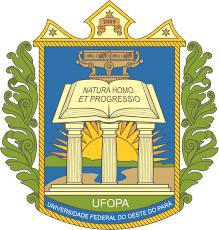 UNIVERSIDADE FEDERAL DO OESTE DO PARÁINSTITUTO DE CIÊNCIAS E TECNOLOGIA DAS ÁGUASCURSO DE BACHARELADO EM GESTÃO AMBIENTALANEXO IVREQUERIMENTO DE DESLIGAMENTO DE ORIENTAÇÃO DE TRABALHO DE CONCLUSÃO DE CURSO PELO (S) DISCENTE (S)Eu, _______________________________________________________________, discente (s) do Curso Bacharelado em Gestão Ambiental da UFOPA, solicito desligamento da orientação do Trabalho de Conclusão de Curso pelo(a) professor (a):_____________________________________________________________________Çom título provisório:________________________________________________________________________________________________________________________Justificativa:____________________________________________________________________________________________________________________________________________________________________________________________________________________________________________________________________________________Parecer da Comissão de TCC do BGA:____________________________________________________________________________________________________________________________________________________________________________________________________________________________________________________________________________________Santarém, _______ de _______________ de __________________________________________Nome legível do(s) discente(s)